Saving Unit TestThe highest yielding savings accounts are paying historically low interest rates, so Maria is only able to get a 1% annual interest rate for her savings account. Assuming interest rates do not change, use the Rule of 72 to approximate how many years it will take for her to DOUBLE her money in this account?1 year5 years10 years72 yearsIf you deposit $200 into a CD (Certificate of Deposit) with an interest rate of 1% for 3 years, how much simple interest will you earn after THREE years?$1$5$6$25Juan saved $1,000 from his summer job cleaning pools. Which of these savings vehicles would work best for him if he doesn't need access to the money for a number of years AND wanted to earn the highest interest rate?Regular savings accountMoney Market accountChecking accountCertificate of DepositYou are comparing two savings accounts based on the interest you would earn and the fees they charge. Assuming you have a savings account with an average balance of $500, which combination of interest rates and fees are a better deal? (Hint: Using a one year period, determine the balance that you would have at Bank A and Bank B).Bank A offers you a savings account with a 10% annual interest rate and $5/month in feesBank B offers you a savings account with 2% annual interest rate and no feesThe two banks deals are equivalentTrick question -- it's a bad idea to open a savings account with just $500Which of these statements about savings is incorrect? People often believe they are saving when they buy products at a listed discount, even if they didn't need the product in the first placeIt is extremely difficult to open a savings account, as you typically need at least $10,000 for your initial depositWithout a vehicle to save (like a savings account), it's much easier to spend and harder to keep track of financesBillions of dollars is spent on marketing to persuade consumers to spend money instead of saving itTo successfully open a savings account, which of the following is NOT required?Evidence of a jobMinimum deposit (if applicable)A legal form of identificationIf under 18, a guardian's signatureYou are 18 years old, opening your first savings account, and are considering three options: BANK A is not FDIC insured, has an interest rate of 5%, and a minimum deposit of $25. BANK B is FDIC insured, has an interest rate of 0.01%, and a minimum deposit of $50. BANK C is FDIC insured, has an interest rate of 0.02%, and a minimum deposit of $10,000. All three have fees competitive with other banks. Which bank is the best option? Bank ABank BBank CAll 3 banks are equally good optionsWhen a bank says their savings account earns 1% interest, that typically means you will earn 1% interest over what period of time?DailyMonthlyQuarterly (three months)Annually (a year)Stanley deposits $1,000 into a savings account that pays 1% interest per year. At the end of the first year, he's earned $10 in interest and there is $1,010 in the account. If the account has simple interest, the 1% interest for year two would be based off ____________. If the account has compounding interest, the 1% interest for year two would be based off ________________.(NOTE: The first choice goes in the first blank, the second choice goes in the second blank).The original deposit ($1,000); The year one account balance ($1,010)The original deposit ($1,000);  The year one interest ($10)The year one account balance ($1,010); The year one interest ($10)The year one account balance ($1,010); The original deposit ($1,000)You open a new bank account at Eastside Savings. You see FDIC stickers around the bank, and the teller specifically mentions that Eastside Savings is "FDIC insured". A few months later, you hear on the radio that Eastside Savings is struggling to stay in business. Your savings balance is $500. What would happen to that money if Eastside Savings failed?You would receive all the money you have deposited at Eastside Savings since FDIC insurance covers accounts up to $250,000.You could lose $250 since FDIC insurance only covers 50% of the money you have deposited.You would lose all of your money.You would receive $250,000 since FDIC insurance provides each account at the bank with $250,000 regardless of how much they have deposited.Which of the following are important factors to consider when opening a savings account?Which of the following is an effective strategy for personal saving?Wait until the end of the month and save whatever is left in your checking accountSave a certain percentage of each paycheck and deposit it directly in a savings accountCover all of your wants and needs and save whatever is left overTake out a payday loan so you can save before you receive your paycheckWhich of the following are valid reasons to save for an Emergency Fund?Joelle wants to have an emergency fund to cover 6 months of her expenses. Her monthly gross pay is $4,000 and her monthly expenses are $2,000. If she plans to save 10% of her gross pay each month, how long will it take her to build her emergency fund?3 months9 months24 months30 monthsWhich of the following statements about banks is FALSE?If it is FDIC-insured, your money is safe even if the bank failsMany banks pay interest for the money you deposit with themHistorically, savings accounts earn higher returns than investments in the stock marketMoney in a bank is usually easy to access via ATM, debit card or checkYou are developing a savings plan and using short-, medium- and long-term goals to motivate you. Arrange the following goals from short-term to long-term:You want to take earnings from your part-time job to pay for a new laptop. Your monthly take-home pay is $500 and the laptop costs $1,200. What percentage of your pay do you need to save in order to buy the laptop in 12 months?5%10%15%20%Assume Sid the Saver is earning 0.5% interest on his savings account while inflation is running 2% per year. Which statement below is TRUE?Sid's purchasing power is increasing by 0.5% per yearSid's purchasing power is increasing by 2.0% per yearSid's purchasing power is decreasing by 1.5% per yearSid's purchasing power is decreasing by 2.0% per yearTRUE or FALSE: The interest rate on your savings account will remain the same as long as you keep the account open.TrueFalseAll of the following are good strategies to develop savings habits EXCEPT...Start with a small goal and gradually get more ambitiousTake a percentage of your paycheck and deposit it directly into a savings accountAvoid spending money that you don't have and running up credit card debtRequest to be paid in cash so you can store a certain percentage of your money in a shoebox in your room every monthRank the following individuals based on their wealth, with the wealthiest individual first. Fill in the blanks using BANKING, NEEDS, WANTS, SAVING, or WEALTH. If you follow the 50-30-20 rule of budgeting, you'll be putting 50% of your monthly income toward __________, 30% of your monthly income toward _____________, and 20% of your monthly income toward ___________. Mark whether each statement below is an example of delayed gratification as it pertains to saving. Zola just secured her first job after college, and she's heard that it's important to start investing for her retirement. She can afford to put 5% of her monthly salary toward retirement. What type of account should she choose for this goal? IRACDMMAHSAMalcolm is working full-time and wants to make sure he's saving strategically for four specific goals: an emergency fund ($5000), a flight home to see his parents for the holidays ($450), a downpayment on a new car ($3000), and his retirement (2% of his monthly take-home pay). What's his best strategy? Put as much as he can every month into an investment, like shares of a company, so his money grows quicklyKeep all the money in his checking account so that he can spend it in the different categories as neededSet up 3 separate savings accounts for the first 3 goals and a retirement investment for the 4thSet up 4 separate savings accounts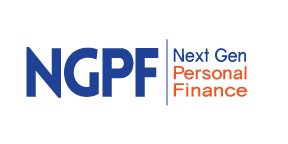 Saving UnitUnit TestYesNoStatementMinimum deposit required to open accountInterest rateBrand recognitionFeesYesNoStatementProvides peace of mindKeeps you out of debt by giving you money to cover unexpected expensesHelps pay for your wantsCovers your expenses if you should lose your job Saving for retirementSaving for a down payment on a homeSaving to buy a used carMaria owns a $15,000 car and owes $45,000 in student loan debt.Keith owns a $500,000 home and has a $460,000 mortgage.  Elyse owns a $25,000 car that is entirely paid off but has $10,000 in credit card debt. Karina owns a $50,000 car and has $5000 remaining on her car loan.YesNoStatementUsing your credit card to afford a fancy vacation now, but not feeling happy about it until you pay off the entire debt in 5 yearsUsing your old smartphone until you've got enough money saved up to buy the newer modelNot buying a muffin or breakfast sandwich every morning during the workweek so you can buy a really nice breakfast for your family once every few weeksPostponing your mall shopping trip to Sunday, rather than Saturday, so there are fewer crowds Driving your rundown car from high school rather than buying a brand new car when you graduate from college, so you can make extra payments on your student loans before taking on a car loan 